     Организация текущего  контроля знаний и промежуточной аттестации студентов в Амвросиевском профессиональном лицее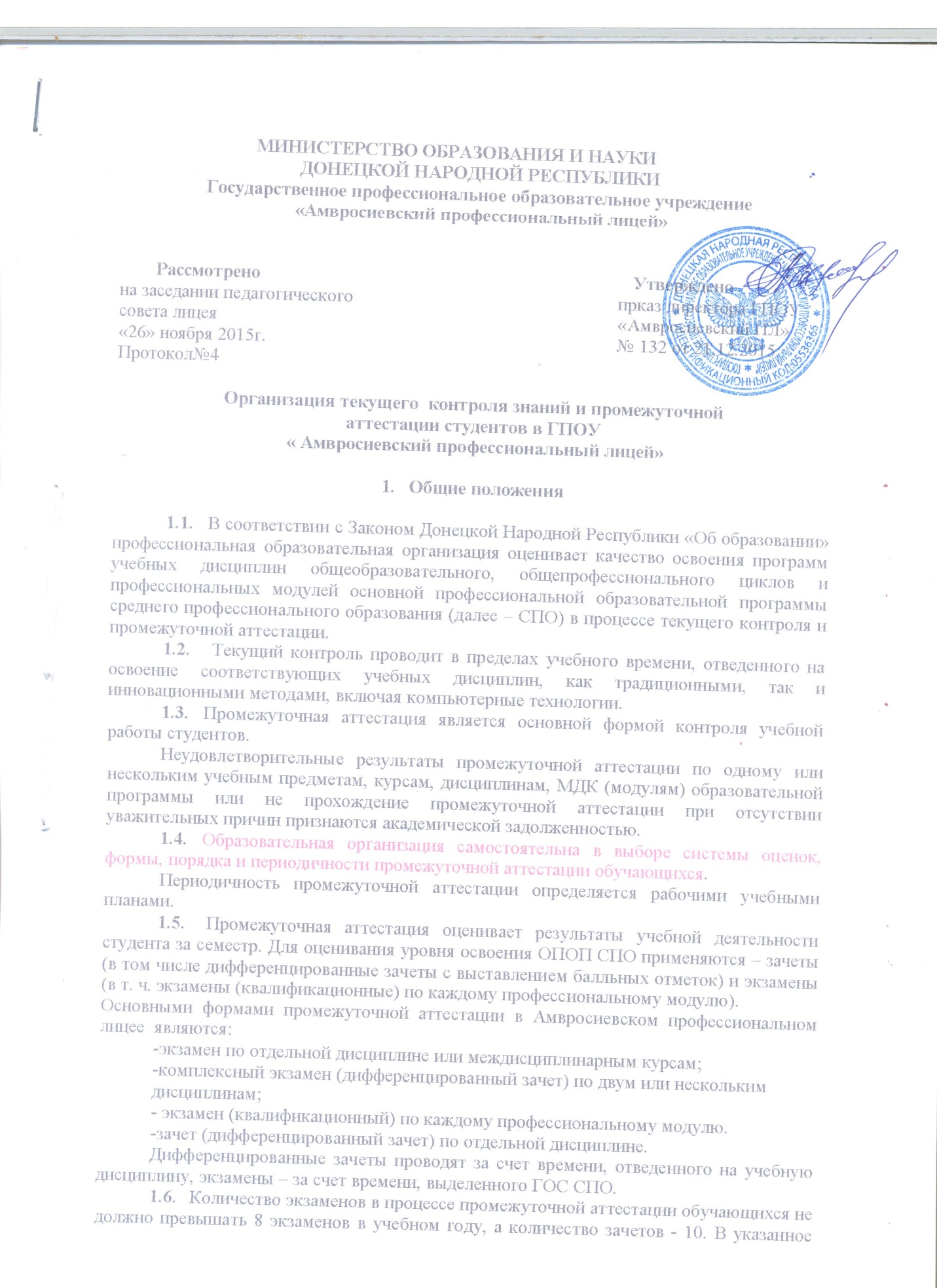 Общие положения В соответствии с Законом Донецкой Народной Республики «Об образовании» профессиональные образовательные организации оценивают качество освоения программ учебных дисциплин общеобразовательного, общепрофессионального циклов и профессиональных модулей основной профессиональной образовательной программы среднего профессионального образования (далее – СПО) в процессе текущего контроля и промежуточной аттестации. Текущий контроль проводят в пределах учебного времени, отведенного на освоение соответствующих учебных дисциплин, как традиционными, так и инновационными методами, включая компьютерные технологии. Промежуточная аттестация является основной формой контроля учебной работы студентов. Неудовлетворительные результаты промежуточной аттестации по одному или нескольким учебным предметам, курсам, дисциплинам, МДК (модулям) образовательной программы или не прохождение промежуточной аттестации при отсутствии уважительных причин признаются академической задолженностью. Образовательная организация самостоятельна в выборе системы оценок, формы, порядка и периодичности промежуточной аттестации обучающихся. Периодичность промежуточной аттестации определяется рабочими учебными планами. Промежуточная аттестация оценивает результаты учебной деятельности студента за семестр. Для оценивания уровня освоения ОПОП СПО применяются – зачеты (в том числе дифференцированные зачеты с выставлением балльных отметок) и экзамены (в т. ч. экзамены (квалификационные) по каждому профессиональному модулю). Основными формами промежуточной аттестации в Амвросиевском профессиональном лицее  являются: -экзамен по отдельной дисциплине или междисциплинарным курсам; -комплексный экзамен (дифференцированный зачет) по двум или нескольким дисциплинам;- экзамен (квалификационный) по каждому профессиональному модулю. -зачет (дифференцированный зачет) по отдельной дисциплине.Дифференцированные зачеты проводят за счет времени, отведенного на учебную дисциплину, экзамены – за счет времени, выделенного ГОС СПО. Количество экзаменов в процессе промежуточной аттестации обучающихся не должно превышать 8 экзаменов в учебном году, а количество зачетов - 10. В указанное количество не входят экзамены и зачеты по физической культуре и факультативным учебным курсам, дисциплинам (модулям). Промежуточная аттестация обеспечивает оперативное управление учебной деятельностью студента и ее корректировку и проводится с целью определения: соответствия уровня и качества подготовки квалифицированного рабочего, служащего государственному образовательному стандарту среднего профессионального образования в части государственных требований; полноты и прочности теоретических знаний по дисциплине или ряду дисциплин; сформированности умений применять полученные теоретические знания при решении практических задач и выполнении лабораторных работ; наличия умений самостоятельной работы с учебной литературой. Планирование промежуточной аттестации Лицей самостоятельно устанавливает количество и наименование дисциплин промежуточной аттестации. При выборе дисциплин для экзамена по дисциплинам лицей руководствуется следующим: значимостью дисциплины в подготовке специалиста;завершенностью изучения учебной дисциплины; завершенностью значимого раздела в дисциплине. Промежуточная аттестаци в условиях реализации модульно-компетентностного подхода в профессиональном образовании проводиться непосредственно после завершения освоения программ профессиональных модулей и/или учебных дисциплин (предметов), а также может после изучения междисциплинарных курсов и прохождения учебной и производственной практики в составе профессионального модуля. Если учебная дисциплина (предмет) или профессиональный модуль осваиваются в течение нескольких семестров, рекомендуется не планировать промежуточная аттестация каждый семестр не планируется. Учет учебных достижений обучающихся проводиться при помощи различных форм текущего контроля. Для оценки результатов освоения ОПОП используется накопительные, в т.ч. рейтинговые системы оценивания. При планировании предусматривается, чтобы по каждой дисциплине рабочего учебного плана, включая дисциплины по выбору и дисциплину "Физическая культура", была предусмотрена та или иная форма промежуточной аттестации.  По дисциплинам общеобразовательного цикла, кроме «Физической культуры», формы промежуточной аттестации – ДЗ (дифференцированный зачет) или Э (экзамен).Обязательны три экзамена – по русскому языку, математике и одной из профильных дисциплин, согласно учебного плана ( по специальности 19.01.17 Повар, кондитер- химия, 35.01.13 Тракторист-физика, 15.01.15Сварщик-физика По русскому языку и математике – в письменной форме, по профильной дисциплине – в устной.По дисциплине «Физическая культура» в составе общеобразовательного цикла форма промежуточной аттестации в каждом семестре – З (зачет), а в последнем семестре – ДЗ (дифференцированный зачет).По разделу ФК.00 «Физическая культура» форма промежуточной аттестации в каждом семестре – З (зачет), а в последнем семестре – ДЗ (дифференцированный зачет).По дисциплинам циклов ОГСЭ (кроме «Физической культуры»), общепрофессиональных циклов, ЕН и профессионального цикла формы промежуточной аттестации – З (зачет), ДЗ (дифференцированный зачет), Э (экзамен); количественное соотношение зачетов и экзаменов не нормируется; по дисциплине «Физическая культура» (в цикле ОГСЭ) форма промежуточной аттестации в каждом семестре – З (зачет), а в последнем семестре – ДЗ (дифференцированный зачет).Одной из форм промежуточной аттестации по профессиональным модулям является Э(к) (экзамен (квалификационный)).По усмотрению образовательной организации и при соблюдении рекомендуемых ограничений на количество экзаменов, зачетов и дифференцированных зачетов в каждом учебном году возможна промежуточная аттестация по составным элементам программы профессионального модуля: по МДК – ДЗ (дифференцированный зачет) или Э (экзамен), по учебной и производственной практике – ДЗ (дифференцированный зачет).Не рекомендуется проводить промежуточную аттестацию по составным элементам профессионального модуля, если объем обязательной аудиторной нагрузки по ним составляет менее 36 часов; если модуль содержит несколько МДК, по выбору образовательной организации возможно проведение комплексного экзамена или комплексного дифференцированного зачета по всем МДК в составе этого модуля.Экзамен (квалификационный) проверяет готовность студента к выполнению указанного вида профессиональной деятельности и сформированность у него компетенций, определенных в разделе «Требования к результатам освоения ОПОП» ГОС СПО. Если это предусмотрено действующими нормативными актами, по итогам экзамена (квалификационного) возможно присвоение выпускнику определенной квалификации.Экзамен (квалификационный) проводится в последнем семестре освоения программы профессионального модуля и представляет собой форму независимой оценки результатов обучения с участием работодателей. Условием допуска к экзамену (квалификационному) является успешное освоение обучающимися всех элементов программы профессионального модуля – МДК и предусмотренных практик. В отдельных случаях возможно проведение комплексного экзамена (квалификационного) по нескольким профессиональным модулям.При выборе дисциплин для комплексного экзамена по двум или нескольким дисциплинам лицей руководствуется наличием между ними межпредметных связей. Наименование дисциплин, входящих в состав комплексного экзамена по двум или нескольким дисциплинам, указывается в скобках после слов "Комплексный экзамен" при составлении экзаменационных материалов, записи в экзаменационной ведомости, зачетной книжке и приложении к диплому. По завершении всего курса обучения такими формами контроля учебной работы студентов, как экзаменами по дисциплине и комплексными экзаменами по двум или нескольким дисциплинам, должно быть охвачено не менее 60% дисциплин основной профессиональной образовательной программы по профессии. Зачет (дифзачет) по отдельной дисциплине как форма промежуточной аттестации предусматривается по дисциплинам: которые согласно рабочему учебному плану изучаются на протяжении нескольких семестров; на изучение которых, согласно рабочему учебному плану, отводится наименьший по сравнению с другими объем часов обязательной учебной нагрузки. По таким дисциплинам требования к выпускнику предъявляются на уровне представлений и знаний. Подготовка и проведение зачета по отдельной дисциплине Зачёт (дифзачёт) проводится по окончании изучения дисциплины,МДК.  Форм а проведения зачёта(дифзачёта) определяется преподавателемУсловия, процедура подготовки и проведения зачета по отдельной дисциплине самостоятельно разрабатываются образовательным учреждением. Зачёт (дифзачёт) проводится по окончании изучения дисциплины,МДК. Форма проведения зачёта(дифзачёта) определяется преподавателем Зачет проводятся за счет объема времени, отводимого на изучение дисциплины. При проведении зачета уровень подготовки студента фиксируется зачетной книжке словом "зачтено". При проведении дифференцированного зачета уровень подготовки студента оценивается в баллах: 5 (отлично), 4 (хорошо), 3 (удовлетворительно), 2 (неудовлетворительно), последний результат не фиксируется в зачетной книжке. Подготовка и проведение экзамена по дисциплине или комплексного экзамена по двум или нескольким дисциплинам Количество недель на промежуточную аттестацию в форме экзаменов предусмотрено ГОС СПО, в т.ч. реализующих основные образовательные программы общего среднего образования. Промежуточную аттестацию в форме экзамена проводиться  в день, освобожденный от других форм учебной нагрузки.4.2. Подготовка к экзамену по дисциплине или комплексному экзамену по двум или нескольким дисциплинам:Экзамены проводятся в период экзаменационных сессий, установленных графиком учебного процесса рабочего учебного плана. На каждую экзаменационную сессию составляется утверждаемое руководителем образовательной организации расписание экзаменов, которое доводится до сведения студентов и преподавателей не позднее чем за две недели до начала сессии. К экзамену по дисциплине или комплексному экзамену по двум или нескольким дисциплинам допускаются студенты, полностью выполнившие все лабораторные работы и практические задания по данной дисциплине или дисциплинам. При составлении расписания экзаменов для одной группы в один день планируется только один экзамен. Интервал между экзаменами должен быть не менее двух календарных дней. Первый экзамен может быть проведен в первый день экзаменационной сессии. Экзаменационные материалы составляются на основе рабочей программы учебной дисциплины (дисциплин) и охватывают ее (их) наиболее актуальные разделы и темы. Экзаменационные материалы должны целостно отражать объем проверяемых теоретических знаний. Билеты, перечень к ним вопросов и практических задач по разделам, темам, выносимым на экзамен, разрабатывается преподавателями дисциплины (дисциплин), обсуждается на цикловых (предметных) комиссиях и утверждается заместителем директора по учебно-производственной работе не позднее чем за месяц до начала сессии. Количество вопросов и практических задач в перечне должно превышать количество вопросов и практических задач, необходимых для составления экзаменационных билетов. На основе разработанного и объявленного студентам перечня вопросов и практических задач, рекомендуемых для подготовки к экзамену, составляются экзаменационные билеты, содержание которых до студентов не доводится. Вопросы и практические задачи носят равноценный характер. Формулировки вопросов должны быть четкими, краткими, понятными, исключающими двойное толкование. Могут быть применены тестовые задания. Форма проведения экзамена по дисциплине (устная, письменная или смешанная) устанавливается лицеем в начале соответствующего семестра и доводится до сведения студентов. Основные условия подготовки к экзамену: Лицей определяет перечень наглядных пособий, материалов справочного характера, нормативных документов и образцов техники, которые разрешены к использованию на экзамене. В период подготовки к экзамену проводятся консультации по экзаменационным материалам за счет общего бюджета времени, отведенного на консультации. К началу экзамена должны быть подготовлены следующие документы: экзаменационные билеты; наглядные пособия, материалы справочного характера, нормативные документы и образцы техники, разрешенные к использованию на экзамене;экзаменационная ведомость. 4.3. Проведение экзамена по дисциплине или комплексного экзамена по двум или нескольким дисциплинам: 4.3.1. Экзамен проводится в специально подготовленных помещениях. На выполнение задания по билету студенту отводится не более 1 академического часа. 4.3.2. Экзамен принимается, как правило, преподавателем, который вел учебные занятия по данной дисциплине в экзаменуемой группе. На сдачу устного экзамена предусматривается не более одной трети академического часа на каждого студента, на сдачу письменного экзамена - не более трех часов на учебную группу. Комплексный экзамен по двум или нескольким дисциплинам принимается, теми преподавателями, которые вели занятия по этим дисциплинам в экзаменуемой группе. На сдачу устного экзамена предусматривается не более половины академического часа на каждого студента, на сдачу письменного экзамена - не более трех часов на учебную группу. Экзамены по специальным дисциплинам, связанным с прослушиванием, просмотром учебных работ, спортивными выступлениями и т.п., принимаются двумя - тремя преподавателями соответствующей предметной (цикловой) комиссии. На их проведение предусматривается фактически затраченное время, но не более одного академического часа на каждого студента. Оценка качества подготовки обучающихся и выпускников осуществляется в двух основных направлениях: оценка уровня освоения студентом материала, предусмотренного учебной программой по дисциплине (дисциплинам, профессиональным модулям); оценка компетенций обучающихся (умение студента использовать теоретические знания при выполнении практических задач; обоснованность, четкость, краткость изложения ответа). Уровень подготовки студента оценивается в баллах: 5 (отлично), 4 (хорошо), 3 (удовлетворительно), 2 (неудовлетворительно). Оценка, полученная на экзамене, заносится преподавателем в зачетную книжку студента (кроме неудовлетворительной) и экзаменационную ведомость (в том числе и неудовлетворительные). Экзаменационная оценка по дисциплине за данный семестр является определяющей независимо от полученных в семестре оценок текущего контроля по дисциплине. По завершении всех экзаменов допускается пересдача экзамена, по которому студент получил неудовлетворительную оценку. С целью повышения оценки допускается повторная сдача экзамена. Условия пересдачи и повторной сдачи экзамена определяются лицеем. 